Features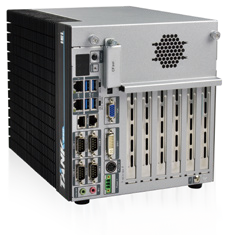 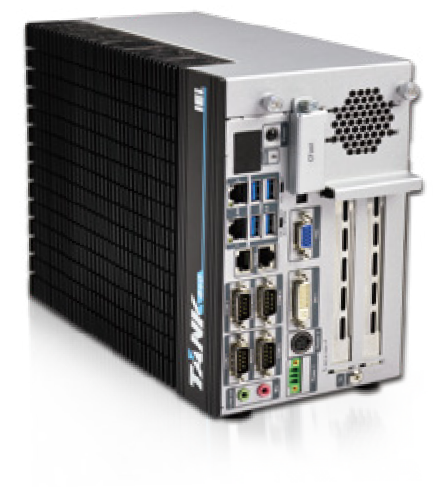 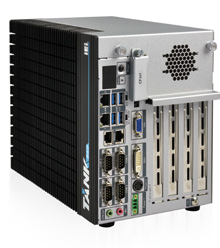 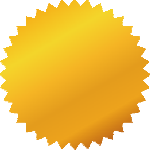 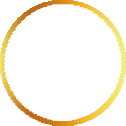 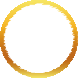 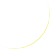 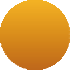 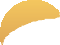 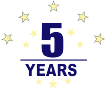 Intel® HM86 chipset + 4th generation Intel® Core™ CPUGreat flexibility of expansion slots» 2-slot model: 2 x PCIe by 16, 1 x PCIe Mini slot» 4-slot model: 2 x PCIe by 16, 2 x PCI, 2 x PCIe Mini slot» 6-slot model: 1 x PCIe by 16, 2 x PCIe by 4, 3 x PCI, 2 x PCIe Mini slotIPMI function for remote control managementThree independent video outputs support high resolution2 x 2.5" SATA HDD bay design fulfills high storage demand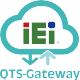 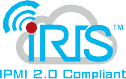 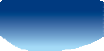 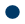 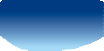 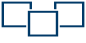 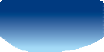 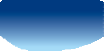 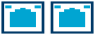 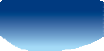 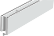 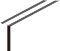 Automation SolutionThe TANK-860 is a fanless expandable embedded system with PCIe and/or PCI slots. With rich I/O, customers can make it as a control center. Furthermore, the ruggedized design makes the TANK-860 more reliable even in harsh environments.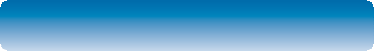 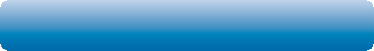 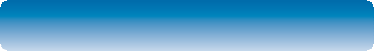 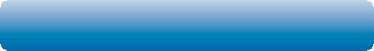 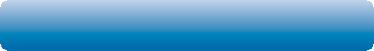 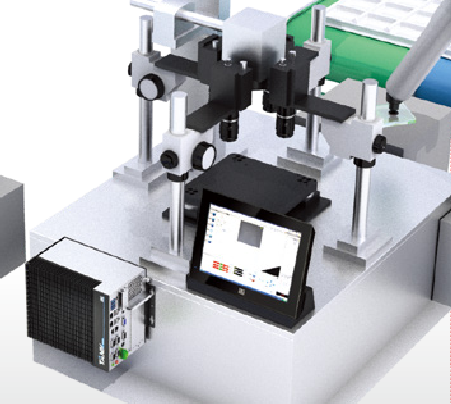 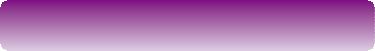 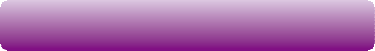 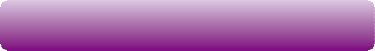 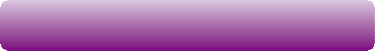 Dual 2.5’’ SATA HDD/SSD BayWith two 2.5" SATA HDD/SSD bays, users can fulfill large storage requirement and use it as a terminal for data acquisition. The easy-to-assemble design reduces user fatigue in system installation.Swappable CFast DesignCFast is based on the Serial ATA bus and supports up to 300 MBps transfer rates, which is much higher than the CF card. With the hot-swappable design, users can replace the CFast even when the system is running.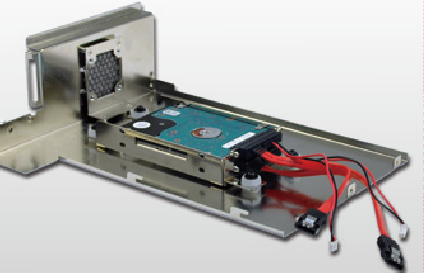 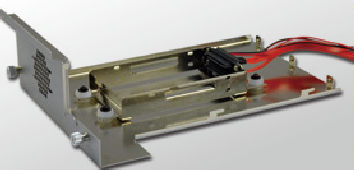 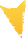 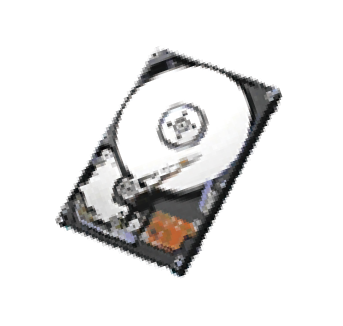 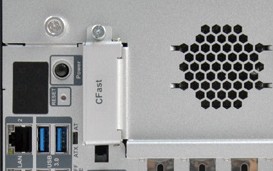 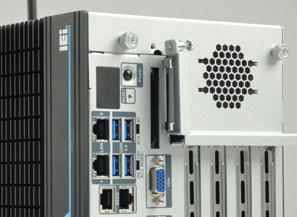 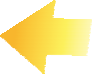 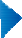 w w w . i ei w or l d .c om Abundant Expansion InterfaceThe TANK-860 series has a great variety of different expansion interfaces. From basic 2-slot expansion model to advanced 6-slot expansion model, customers can choose the most suitable one to apply.slot	4-slot	6-slot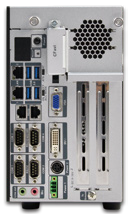 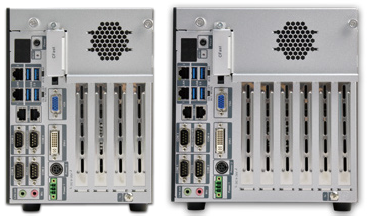 Versatile Expansion Interface  	Wide  Range Temperature  	The TANK-860-HM86 series is designed to withstand wide range of temperatures. With this design, the TANK-860-HM86 series can even be installed in a high- temperature roadside cabinet.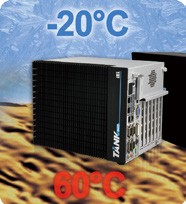 iRIS Solution  	By installing the IEI iRIS-2400 module, the TANK-860 is capable to complete your IoT application through the advanced remote control features, such as power management and control, remote KVM for device status monitoring, sending active alerts and warning messages by e-mail or SMS.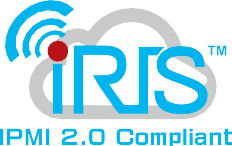 Triple Display   	The TANK-860 contains VGA/DisplayPort/DVI video outputs, which can be applied to multi-display application and support high Full HD video quality.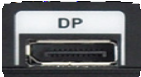 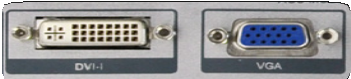 Anti-Vibration and Anti-Shock DesignWith the rugged design, the TANK-860-HM86 series is reliable in industrial environments to resist strong vibrations and can be used as a core computer required to be installed on moving objects.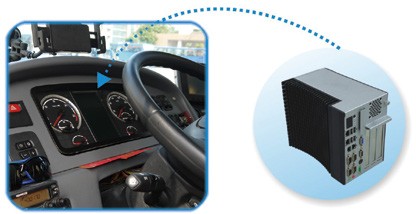 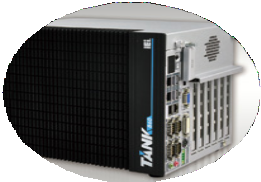 Wide Range DC Power Input  	The TANK-860-HM86 series accepts wide range DC power input, allowing it to be powered anywhere, no matter if a 12 V/24 V DC source or a 19 V power adapter is available.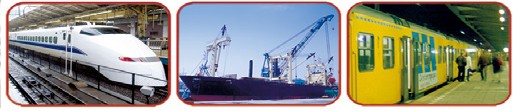 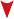 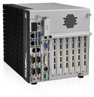 Dual DC Power InputThe TANK-860-HM86 adopts dual DC power input design, which ensures uninterrupted power supply to the system and eliminates the risk of sudden shutdown and data loss, even if one power is unavailable or low voltage capacity is present.Fully Integrated I/O  	Front View	Rear View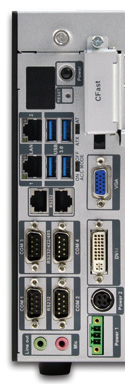 Power Switch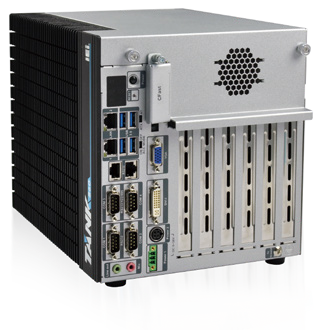 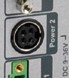 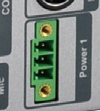 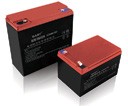 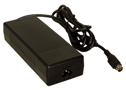 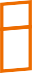 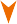 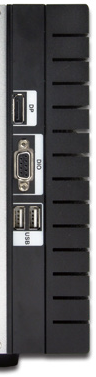 Long-press 2 sec. to power onLong-press 5 sec. to power offResetCFastDisplayPortDIO2 x USB 2.0OLED2 x LAN4 x USB 3.02 x RS-232AT/ATXModeACC Mode VGA2 x RS-232/422/4852 x RS-232Audio      DVI-IPower2 (DC Jack)Power1 (Terminal Block)SpecificationsDimensions (Unit: mm)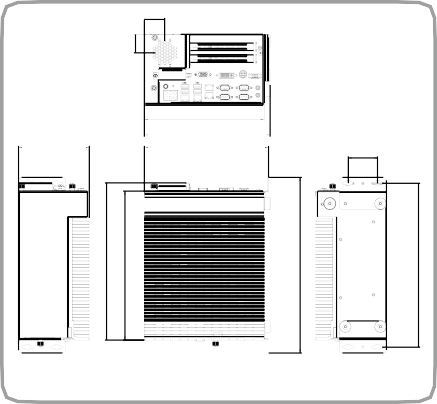 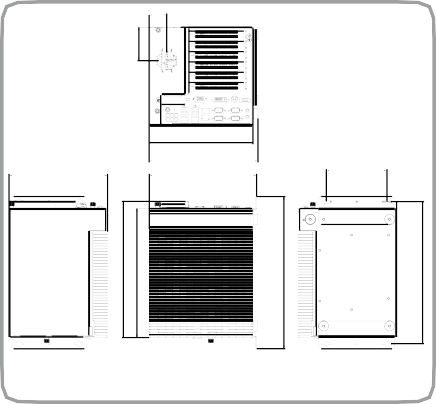 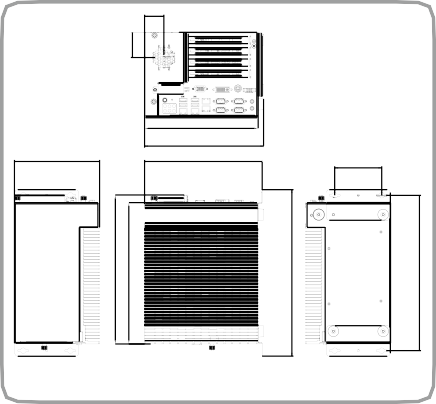 Ordering InformationOptionsPacking List2-slot model4-slot model4-slot model6-slot model6-slot model6-slot modelPhysical SlotPCIe x16PCIe x16PCIe x16PCIe x16PCIe x4PCIe x4SignalPCIe x8PCIe x8PCIe x8PCIe x8PCIe x4PCIe x4Slot typePCIe x16PCIPCIPCIPCIPCISignalPCIe x8PCIPCIPCIPCIPCIModel NameModel NameTANK-860-HM86ChassisColorBlack C + SilverChassisDimensions (WxHxD) (mm)2 slot: 121.5 x 255.2 x 2054 slot: 154.8 x 255.2 x 2056 slot: 195.4 x 255.2 x 205ChassisSystem FanFanlessChassisChassis ConstructionExtruded aluminum alloysMotherboardCPUIntel® Core™ i5-4400E 2.7 GHz Intel® Celeron® 2000E 2.2 GHzMotherboardChipsetIntel® HM86MotherboardSystem Memory2 x 204-pin DDR3 SO-DIMM,one 4GB pre-installed (system max: 16 GB)IPMIiRIS Solution1 x iRIS-2400 (optional)StorageHard Drive2 x 2.5'' SATA 6Gb/s HDD/SSD bayStorageCF Card/CFast1 x CFastI/O InterfacesUSB 3.04I/O InterfacesUSB 2.02I/O InterfacesEthernet2 x RJ-451 x PCIe GbE by Intel® I2101 x PCIe GbE by Intel® I217LMI/O InterfacesCOM Port4 x RS-232 (2 DB-9 w/ isolation, 2 RJ-45) 2 x RS-232/422/485 (DB-9)I/O InterfacesDigital I/O8-bit digital I/O, 4-bit input/4-bit outputI/O InterfacesDisplay1 x VGA, 1 x DVI-I, 1 x DisplayPortI/O InterfacesResolutionVGA: Up to 1920 x 1200@60Hz DVI-I: Up to 2500 x 1600@60HzDisplayport: Up to 2500 x 1600@60HzI/O InterfacesAudio1 x Line-out, 1 x Mic-inI/O InterfacesWireless1 x 802.11b/g/n (optional)ExpansionsPCI/PCIe2 A: Two PCIe x8 (physical PCIe x16 slot)4 A: Two PCIe x8 (physical PCIe x16 slot) + 2 x PCI6 A: One PCIe x8 (physical PCIe x16 slot) + two PCIe x4 + three PCIExpansionsPCIe Mini2A: 1 x Full-size (supports mSATA, colay with SATA) 4A: 1 x Full-size (supports mSATA, colay with SATA)+ 1 x Full-size (on backplane)6A: 1 x Full-size (supports mSATA, colay with SATA)+ 1 x Full-size (on backplane)PowerPower InputDC Jack: 9 V~36 V DCTerminal Block: 9 V~36 V DCPowerPower Consumption19 V@3.34 A(Intel® Core™ i5-4400E with 4 GB memory)ReliabilityMountingWall mountReliabilityOperating Temperature-20°C ~ 60°C with air flow (SSD), 5% ~ 95%, non-condensingReliabilityStorage Temperature-30°C ~70°C with air flow (SSD), 5% ~ 90%, non-condensingReliabilityOperating ShockHalf-sine wave shock 5G, 11ms, 3 shocks per axisReliabilityOperating VibrationMIL-STD-810F 514.5C-2 (with SSD)ReliabilityWeight (Net/Gross)2-slot: 4.2 kg/6.3 kg 4-slot: 4.5 kg/6.5 kg 6-slot: 4.8 kg/6.9 kgReliabilitySafety/EMCCE/FCCOSSupported OSMicrosoft® Windows® 8 Embedded, Microsoft® Windows® Embedded Standard 7 EPart No.DescriptionTANK-860-HM86i- i5/4G/2A-R10Intel® Core™ i5-4400E 2.7 GHz dual-core, TDP 37W, 4GB DDR3 pre-installed memory, 2 x PCIe expansion, VGA/DVI-I/ DisplayPort, iRIS-2400 optional, 9 V~36 V DC, R10, RoHSTANK-860-HM86i- i5/4G/4A-R10Intel® Core™ i5-4400E 2.7 GHz dual-core, TDP 37W, 4GB DDR3 pre-installed memory, 2 x PCIe and 2 x PCI expansion, VGA/DVI-I/DisplayPort, iRIS-2400 optional, 9 V~36 V DC, R10, RoHSTANK-860-HM86i- i5/4G/6A-R10Intel® Core™ i5-4400E 2.7 GHz dual-core, TDP 37W, 4GB DDR3 pre-installed memory, 3 x PCIe and 3 x PCI expansion, VGA/DVI-I/DisplayPort, iRIS-2400 optional, 9 V~36 V DC, R10, RoHSTANK-860-HM86i- C/4G/2A-R10Intel® Celeron® 2000E 2.2 GHz dual-core, TDP 37W, 4GB DDR3 pre-installed memory, 2 x PCIe expansion, VGA/DVI-I/ DisplayPort, iRIS-2400 optional, 9 V~36 V DC, R10, RoHSTANK-860-HM86i- C/4G/4A-R10Intel® Celeron® 2000E 2.2 GHz dual-core, TDP 37W, 4GB DDR3 pre-installed memory, 2 x PCIe and 2 x PCI expansion, VGA/DVI-I/DisplayPort, iRIS-2400 optional, 9 V~36 V DC, R10, RoHSTANK-860-HM86i- C/4G/6A-R10Intel® Celeron® 2000E 2.2 GHz dual-core, TDP 37W, 4GB DDR3 pre-installed memory, 3 x PCIe and 3 x PCI expansion, VGA/DVI-I/DisplayPort, iRIS-2400 optional, 9 V~36 V DC, R10, RoHSTANK-860-QGW- i5/8G/2A-R10Intel® Core™ i5-4400E CPU, 2 x 4GB DDR3 memory, 2 x PCIe expansion, Dual GbE, COM, DIO, VGA/DVI-I/DisplayPort, iRIS- 2400 optional, with QTS-Gateway, 9 V~36 V DC, RoHSTANK-860-QGW- i5/8G/4A-R10Intel® Core™ i5-4400E CPU, 2 x 4GB DDR3 memory, 2 x PCIe and 2 x PCI expansion, Dual GbE, COM, DIO, VGA/DVI-I/ DisplayPort, iRIS-2400 optional, with QTS-Gateway, 9 V~36 V DC, RoHSTANK-860-QGW- i5/8G/6A-R10Intel® Core™ i5-4400E CPU, 2 x 4GB DDR3 memory, 3 x PCIe and 3 x PCI expansion, Dual GbE, COM, DIO, VGA/DVI-I/ DisplayPort, iRIS-2400 optional, with QTS-Gateway, 9 V~36 V DC, RoHSPart No.Description32702-000400-200-RSEuropean power cord63040-010120-210-RSPower adapter, FSP120-ABBN2, 9NA1205302, Active PFC,Vin:90~264VAC, 120W, plug=6.5mm, cable=1500mm, Erp(no load 0.15W), Vout:19VDC, 4-pin DIN with lock, CCL, RoHS19Z00-000605-00-RSFan, +12V DC, 4-pin, 40 mm x 40 mm x10 mm, 6500RPM, RoHSiRIS-2400-R10IPMI 2.0 adapter card with AST2400 BMC chip for DDR3 SO-DIMM socket interfaceEMB-WIFI-KIT11-R201T1R wifi module kit for embedded system, IEEE802.11a/b/g/n/ac WiFi with Bluetooth 4.0/3.0+HS, 1 x wifi module, 2 x 350mm RF cable, 2 x Antenna, RoHSTANK-860-HM86-WES7E-R10OS Image with Windows® Embedded Standard 7 E for TANK-860 H Series, with CD-ROM, RoHS1 x Utility CD1 x Chassis Screw1 x One Key Recovery CD1 x Mounting Bracket